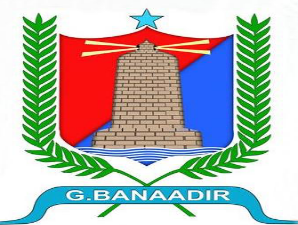 BENADIR REGIONAL ADMINISTRATIONREQUEST FOR EXPRESSIONS OF INTEREST (REOI)COUNTRY: 		Federal Republic of Somalia NAME OF PROJECT: 	Somalia Urban Resilience Project Phase Two (SURP-II) PROJECT ID: 		P170922		     IDA-5310Assignment Title:	Feasibility Study, Preliminary Design, Environmental and Social Impact Assessment, Detailed Engineering Design, and Preparation of Bidding Document for Mogadishu Trunk DrainageReference No.:		SO-MM-310892-CS-QCBS Place of assignment: 	Mogadishu, Somalia The Government of the Federal Republic of Somalia has received financing from the World Bank toward the cost of Somalia Urban Resilience Project Phase Two (SURP-II) and intends to apply part of the proceed for consulting services. The Consulting Services (the Services) include preparation of Feasibility Study (FS), Preliminary Design (PD) and Environmental and Social Impact Assessment (ESIA) for Mogadishu citywide catchment basins and a detailed engineering Design of the proposed Mogadishu Trunk drainage, which is about 8.8 km in length, prepare Detailed Engineering Design report, Detailed Engineering drawings, cost estimate, bidding and ESIA documents for the construction of the Trunk Drainages in the catchment areas with appropriate packaging. and the associated infrastructure including Service Connection, walkways, roadside drainage, lighting, and micro tunnels as well as reinstatement of any roads damaged by the trunk drains. The Consultant will undertake all the specific tasks detailed out in the Terms of Reference (TOR).The consultant service is expected to be conducted and reports delivered within 42 weeks from commencement.      The detailed Terms of Refence (TOR) for the assignment can be found at the following website: www.bra.gov.so or it can be provided upon submission of application in person or by e-mail. The e-mail address is provided below.The Benadir Regional Administration (BRA) now invites eligible consulting firms (“Consultants”) to indicate their interest in providing the Services. Interested Consultants should provide information demonstrating that they have the required qualifications and relevant experience to perform the Services (brochures, description of similar assignments, experience in similar conditions, availability of appropriate skills among staff, etc.).  The short-listing criteria are as follows:Core business of the firm and at least 15 years in business (general experience in the design and supervision of urban infrastructure development). Experience of conducting similar assignments (at least 10 years specific experience in feasibility studies and design of storm water drainage infrastructure for urban cities and carrying out related Environmental and Social Assessments (ESIA). Experience in World Bank financed assignments of similar nature will be an added advantage. The Consultant shall provide the name and contact address of the Client (office and e-mail address and telephone number), date(s) of execution, name (s) of lead and associate firms, contract amount and financing sources.Experience of relevant services in an environment similar to that of Somalia; andThe technical and managerial organization of the firm. (Provide only the structure of the organization Do not provide CV of staff). Key experts will not be evaluated at the shortlisting stage. The attention of interested Consultants is drawn to paragraphs 3.14, 3.16 and 3.17 of the World Bank’s Procurement Regulations for IPF Borrowers: Procurement in Investment Financing - Goods, Works, Non-Consulting and Consulting Services dated July 2016 and revised in November 2017 August 2018 and November 2020, (“Procurement Regulations”), setting forth the World Bank’s policy on conflict of interest. Consultants may associate with other firms to enhance their qualification but should indicate clearly whether the association is in the form of a joint venture and/or a sub consultancy. In case of a joint venture, all the partners in the joint venture shall be jointly and severally liable for the entire contract, if selected. A Consultant will be selected in accordance with the Quality and Cost Based Selection (QCBS) method set out in the World Bank’s Procurement Regulations. Interested Consultant may obtain further information at the address below during office hours from 8:30am to 3.30pm Mogadishu time (Excluding public holidays). Expressions of interest (EOI) should be delivered (in person or by e-mail) in a written form in three (3) hard copies (if not by e-mail) to the address below by 8th October 2022 at 12:00 Hours (Mogadishu Time)Project Implementation Unit, Benadir Regional Administration4th Floor, Garden Plaza, next to Ministry of Finance, Tax Department Building Hamarweyne District, Mogadishu, Federal Republic of Somalia. E-mail:  brasurp@gmail.com 